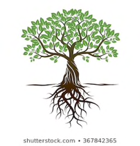 Peacham Children’s Academy 2024 CalendarMonday January 1st and Tuesday January 2nd Closed for New YearsFriday February 2nd Closing at NOON for professional development. Tuesday March 5th Closed for Town Meeting DayFriday April 19th Closed for Professional DevelopmentFriday May 10th Mother’s Day Breakfast to go!Monday May 27th Closed for Memorial DayFriday June 7th Closed for Professional DevelopmentFriday June 14th Father’s Day Breakfast to go! Thursday July 4th and Friday July 5th Closed for holiday.Friday August 2nd Harvey’s Lake Family PicnicMonday August 5th thru Friday August 9th Closed for VacationMonday September 2nd Closed for Labor DayThursday October 3rd Closed for Fall Foliage Festival.Thursday October 31st Closing at 3:00pm for holidayFriday November 1st Closed for Mission Fair/Church Bazar (This date could be subject to change, but I will let you know ASAP)Friday November 22nd Thanksgiving LunchThursday November 28th and Friday November 29th Closed for ThanksgivingTuesday December 24th Closing at NOONWednesday December 25th and Thursday December 26th Closed for Christmas